KV 5 Find the rule: Negative forms of to be1  Find the new formsLook at p. 20, ex. 5a) in your book. Complete these sentences.1.	You                                              happy.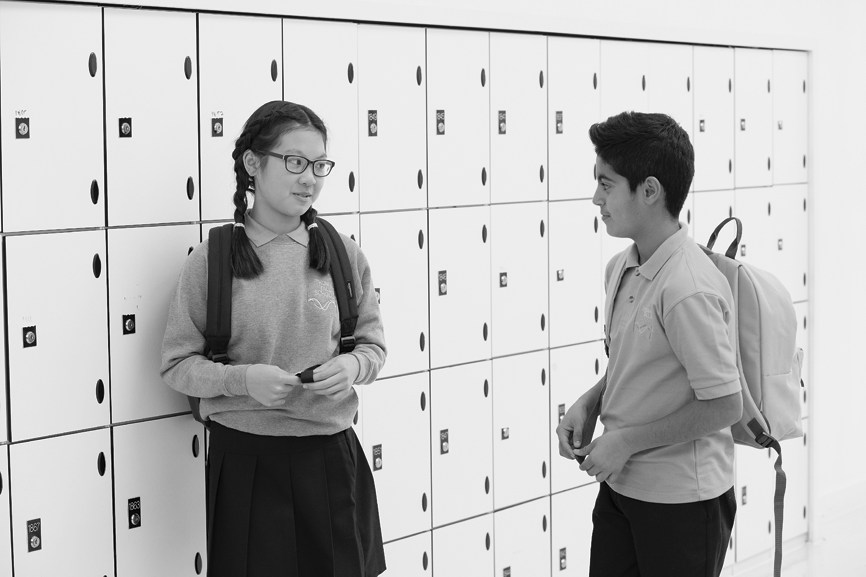 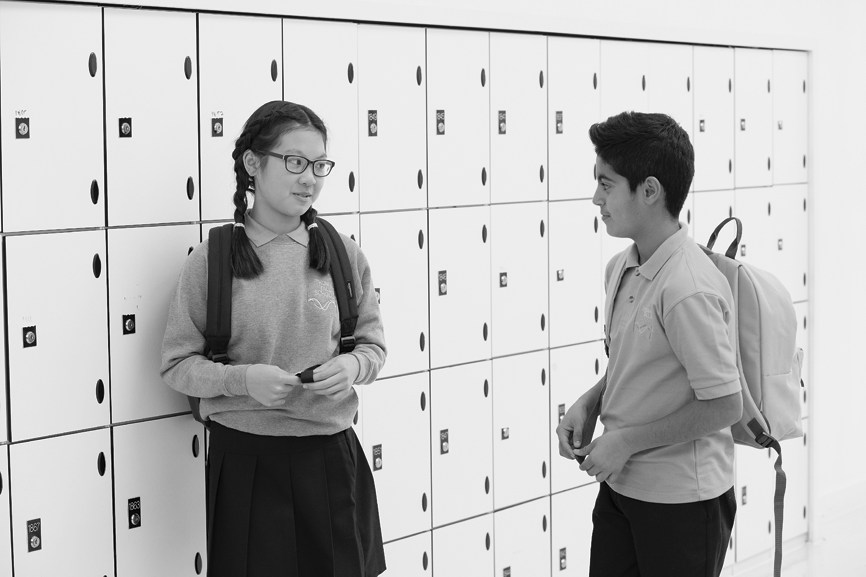 2.	It                                            scary here.3.	My sister Sophie is my friend but she	                                           in Greenwich.4.	Oh, your parents                                      
	together.Find the ruleComplete the grid with the negative forms of to be.Write negative sentences with short forms of to be.1.	The park is boring.	The park isn’t boring.2.	Sherlock is silly.		3.	Ruby and Ryan are bored.		4.	My schoolbag is ugly.		5.	We are happy. 		6.	The teachers here are strict. 		7.	I’m new here. 		8.	You’re from Greenwich.		3  Check the grammarLook at G2b) on p. 156 in the Grammar section.Green Line 1Unit 1, Station 1KV 5long formsshort formslong formsshort formsI am notwe are notyou are notyou are nothe is notthey are notshe is notit is not